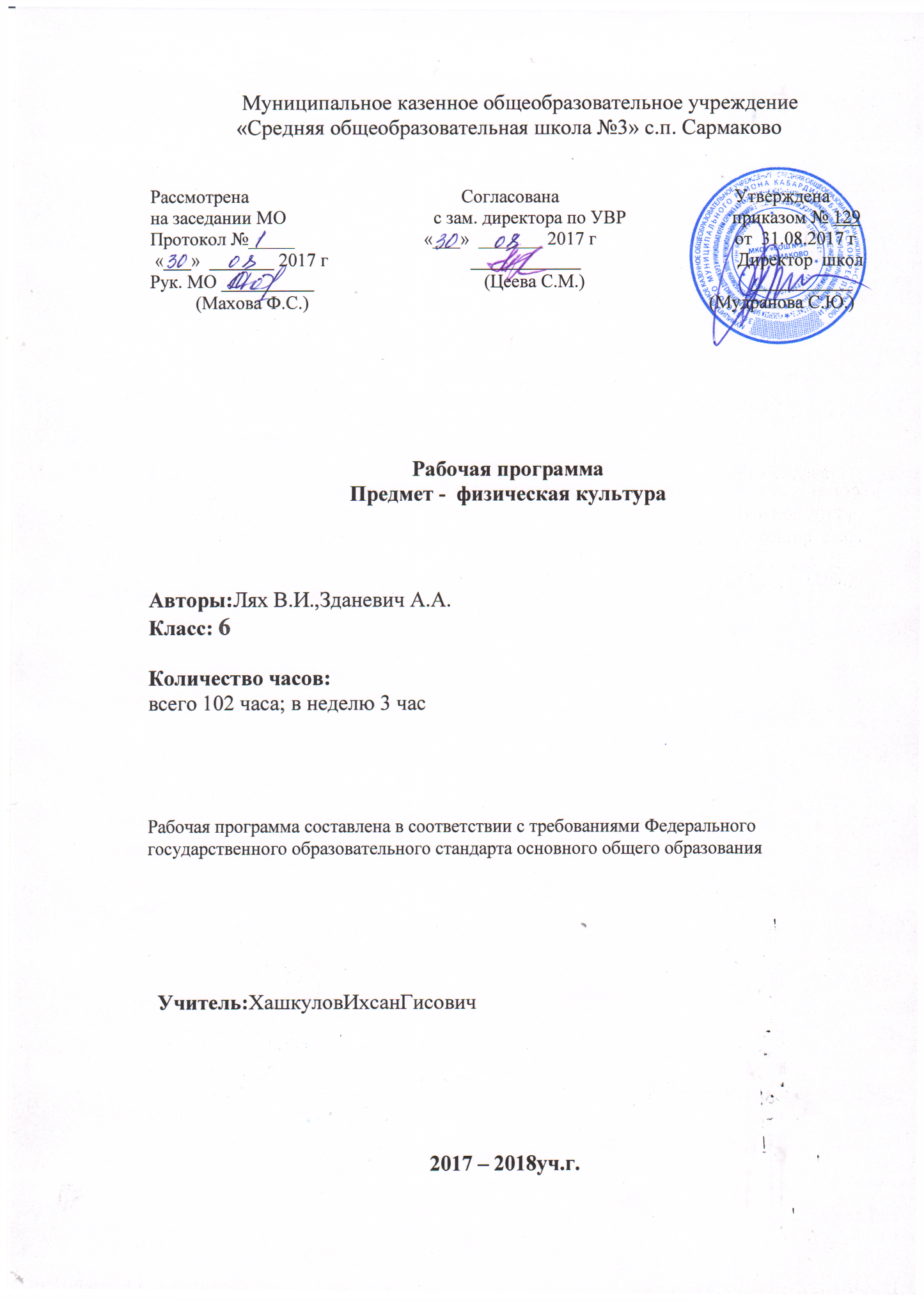 I.Требования к уровню подготовки учащихсяВ результате изучения физической культуры на базовом уровне ученик должен:знать/уметь-	влияние оздоровительных систем физического воспитания на укрепление здоровья, профилактику профессиональных заболеваний и вредных привычек;-	способы	контроля	и	оценки	физического	развития	и физической подготовленности;- правила и способы планирования систем индивидуальных занятий физическими упражнениями различной целевой направленности;уметь-	выполнять	индивидуально	подобранные	комплексы оздоровительной	и адаптивной (лечебной) физической культуры, композиции ритмической и аэробной гимнастики, комплексы упражнений атлетической гимнастики;- выполнять простейшие приемы самомассажа и релаксации;-	преодолевать искусственные и естественные препятствия с использованием разнообразных способов передвижения;-	выполнять	приемы	защиты	и	самообороны,	страховки	и самостраховки;-	осуществлять творческое сотрудничество в коллективных формах занятий физической культурой;использовать приобретенные знания и умения в практической деятельности и повседневной жизни для:- повышения работоспособности, сохранения и укрепления здоровья;-	подготовки	к	профессиональной	деятельности	и	службе	в Вооруженных Силах Российской Федерации;-	организации и проведения индивидуального, коллективного и семейного отдыха, участия в массовых спортивных соревнованиях;-	активной творческой деятельности, выбора и формирования здорового образа жизни.II.Содержание тем учебного предметаII.Основное содержание учебного предмета1. Основы знаний о физической культуре, умения и навыки. 1.1. Социокультурные основы. Физическая культура общества и человека, понятие физическойкультуры Ценностныеукреплениеличности. ориентации индивидуальной физкультурной деятельности:здоровья,физическое совершенствование и формирование здорового образа жизни. Современное Олимпийское и физкультурно-массовое движения. Спортивно-оздоровительные системы физических упражнений в отечественной зарубежной культуре, их цели и задачи, основы содержания и формы организации.1.2.	Психолого-педагогические основы.	Способы	индивидуальной	организации,	планирования, регулирования и контрольных физических нагрузок во время занятий физическими упражнениями. Основные формы физических упражнений. Понятие телосложения и характеристика его основных типов, способы составления коми: сов физических упражнений из современных систем физического воспитания. Основные технико-тактические действия в избранном виде спорта..	Основы	организации	и	проведения	спортивно-массовых соревнований по различным видам спорта. Особенности самостоятельной подготовки к участию в спортивно - массовых мероприятиях. Способы регулирования массы тела.1.3.	Медико-биологические основы. Роль физической культуры и спорта в профилактике заболеваний и укрепления	здоровья.	Основы	организации	двигательногорежима, характеристика упражнений и подбор форм      занятий в зависимости от особенностей индивидуальной учебной деятельности, самочувствия и показателей здоровья Особенности техники безопасности и профилактики травматизма, профилактические и восстановительные мероприятия при организации и проведении	спортивно-массовых	и индивидуальных	форм	занятий физической культурой и спортом.Вредные привычки, причины их возникновения и пагубное влияние на здоровье.1.4.	Приемы саморегуляции. Аутогенная тренировка. Психомышечная и психорегулирующая тренировки.Элементы йоги.1.5.	Баскетбол. Терминология баскетбола. Влияние игровых упражнений на развитие координационных способностей, психохимические процессы; воспитание нравственных и волевых качеств. Правила игры. Техника безопасности при занятиях баскетболом. Организация и проведение соревнований. Самоконтроль и дозирование нагрузки при занятиях баскетболом.1.6.	Волейбол. Терминология волейбола. Влияние игровых упражнений на развитие координационных способностей, психохимические процессы, воспитание нравственных и волевых качеств. Правила игры. Техника безопасности при занятиях баскетболом. Организация и проведение соревнований. Самоконтроль и дозирование нагрузки при занятиях баскетболом.1.7.	Гимнастика с элементами акробатики. Основы биомеханики гимнастических упражнений. Влияние гимнастических упражнений на телосложение человека. Техника безопасности при	занятиях	гимнастикой.	Оказание	первой	помощи	при	занятиях гимнастическими упражнениями. Самоконтроль при занятиях гимнастикой.1.8.	Легкая атлетика.. Основы биомеханики легкоатлетических упражнений. Влияние легкой атлетики на развитие двигательных качеств. Правила проведения соревнований. Техника безопасности при проведении занятий легкой атлетикой. Самоконтроль при занятиях легкой атлетикой.1.9. ФутболВлияние	игровых	упражнений	на	развитие	координационных способностей, психохимические процессы, воспитание нравственных и волевых качеств. Правила игры. Техника безопасности при занятиях футболом. Организация и проведение соревнований.Результаты обученияРезультаты изучения предмета физической культуры приведены в разделе «Требования к уровню подготовки учащихся», который полностью соответствует стандарту. Требования направлены на реализацию личностно-ориентированного, деятельностного и практико-ориентированного подходов и задаются по трем базовым основаниям:«Знать/понимать», «Уметь» и «Использовать приобретенные знания и умения в практической деятельности и повседневной жизни».III.Тематическое планированиеIV.Календарно – тематическое планирование              Разделы рабочей программы                            Классы              Разделы рабочей программы       6Основы знаний о физкультурной деятельности     2 Соблюдение мер безопасности и охраны труда на занятиях физической культуры     2 Способы физической деятельности с общеприкладной направленностью:- Скорость     8- Сила     8- Выносливость    10- Координация     6- Гибкость     2- Скоростно-силовые     7Итого по разделу двигательных способностей:    45- Гимнастика, акробатика       3- Футбол     9- Баскетбол     7- Волейбол     9- Лёгкая атлетика    14- Подвижные игры     7Вариативная часть:      7- Лёгкая атлетика      1- Волейбол     2- «Стритбол»     4-Подведение итогов учебного годаИТОГО:       57ВСЕГО:    102№ уроковПрограммный материалДата попланДатафакт Инструктаж по технике безопасности на уроках физкультуры.02.09Бег 60  метров с низкого старта.05.09Бег 60 метров с низкого старта.07.09Прыжки в длину с разбега бег 60 метров. 12.09Бег 60 метров по результатам. Прыжки в длину с разбега.14.09Прыжки в длину на с разбега на результат.16.09Прыжки в длину с разбега на результат.19.09Метание мяча на дальность.21.09Метание мяча в цепь с-15.метров.23.09Метание мяча в цепь с-15 метров.26.09Метание мяча в цепь с-15 метров.28.09Метание мяча на дальность.30.09    13.Метание мяча на дальность.03.1014.Метание мяча на дальность на результат.05.1015.Бег 1500, 2000 метров на результат.07.1016.Равномерный бег 15 минут.10.1017.Равномерный бег 15 минут.12.1018.Равномерный бег 15 минут.14.1019.Бег по пересечённой местности (2 километра)17.1020.Техника безопасности на занятиях футболом.19.1021.Введение мяча по приёмам.21.1022.Удары по мячу ногой.24. 10 23.Техника передвижение.26.1024.                   Удары по мячу правой ногой.28.1025.Передача мяча, удары поворотом.07.1126Приём и передача мяча, удары по воротам.09.1127.Удары по мячу головой.11.1128.Игра в квадрат.14.1129.Игра в футбол.16.1130.Техника безопасности на занятиях баскетболом.18.1131.Передача мяча, от  груди, от плеча.21.1132.Приём и передача мяча.23.1133.Ведение мяча два шага бросок в корзину.25.1134.Бросок мяча двумя руками.28.1135.Ловля мяча двумя руками.30.1136.Бросок мяча двумя руками снизу.02.1237.Бросок двумя руками в движении.05.1238.Передача мяча двумя руками.07.1239.Ведение мяча правой рукой. 09.1240.Веление мяча, правой, левой рукой.12.1241.Бросок мяча двумя руками, в корзину.14.1242.Броски мяча в корзину с разных точек.16.1243.Передача мяча от груди.19.1244.Передача мяча от плеча.21.1245.Ведение мяча, передача мяча.23.1246.Броски мяча с разных точек.26.1247.Игра в баскетбол.28.1248.              Техника безопасности на                                занятиях  Баскетбола .11.01  49.Ведение мяча. Передача мяча.13.01   50.Ведение мяча. Передача мяча.16.01   51.Ведение мяча два шага бросок в корзину.18.0152.Ведение мяча два шага.20.0153.Броски мяча с разных точек.23.0154.Передача мяча, от груди, от плеча.25.0155.Игра в Баскетбол.27.0156.Техника безопасности в занятиях Волейболом.30.0157.Передача мяча сверху.01.0258.Передача мяча снизу.03.0259.Ведение мяча ,передача мяча.06.0260.Приём и передача мяча.08.0261.Ведение мяча два шага броски в корзину.10.0262.Ведение мяча двумя руками над собой.13.0263.Ведение мяча двумя руками над собой.15.0264.Игра в волейбол.17.0265.Передачи мяча от груди.20.0266.Ведение мяча два шага.22.0267.Броски мяча в корзину с разных точек.24.0268.Мат двумя способами.27.0269.Планирование своих действий01.0370.Король с пешкой против короля.03.0371.Ход конём.06.0372.Нападение двумя фигурами. 10.0373.Техника безопасности на занятиях гимнастикой.14.0374.Повороты на месте.15.03.75.              Висы и упоры, кувырок вперёд.17.0376.Кувырок вперёд, назад.21.0377.Преодоление гимнастической полосы препятствий.  22.0378.Лазание по канату.03.0479.Лазание по канату.05.0480.Кроссовая подготовка.07.0481.Бег 800, 1000 метров.10.0482.Бег 1000, 1200 метров.12.0483.Бег 1200, 1500 метров.14.0484.Бег 1500, 2000 метров.17.0485.Лёгкая атлетика 60 метров прыжки в длину с разбега.19.0486.Бег 60 метров прыжки в длину с разбега.21.0487.Обманные движения.24.0488.Вбрасывание мяча.26.0489.Учебно-тренировочные игры.28.0490.Развитие физических качеств.03.0591.Ведение мяча.05.0592.Вбрасывание мяча.08.0593.Индивидуальные действия.10.0594.Техника игры вратаря.12.0595.Тактика вратаря.15.0596.Учебно-тренировочные игры.17.0597.Групповые действия.19.0598.Тактика вратаря. Командные действия.22.0599.Удары по мячу ногой.24.05100.Групповые действия. Ведение мяча.26.05101.Командные действия. Удары по мячу.29.05102.Подведения итогов четверти и учебного года.31.05